Проведення Міжнародної школи Start- Up психології.Червень 9 - 12. 2021 для магістрів – психологів ( ДФН, ЗФН)  доктором гуманістичних наук, психологом , абсольвентом Опольського університету ( Польща) Станішевським М. , доктором гуманістичних наук, психологом , абсольвентом Опольського університету ( Польща) Станішевською Ж. Завершальний етап – вручення сертифікатів.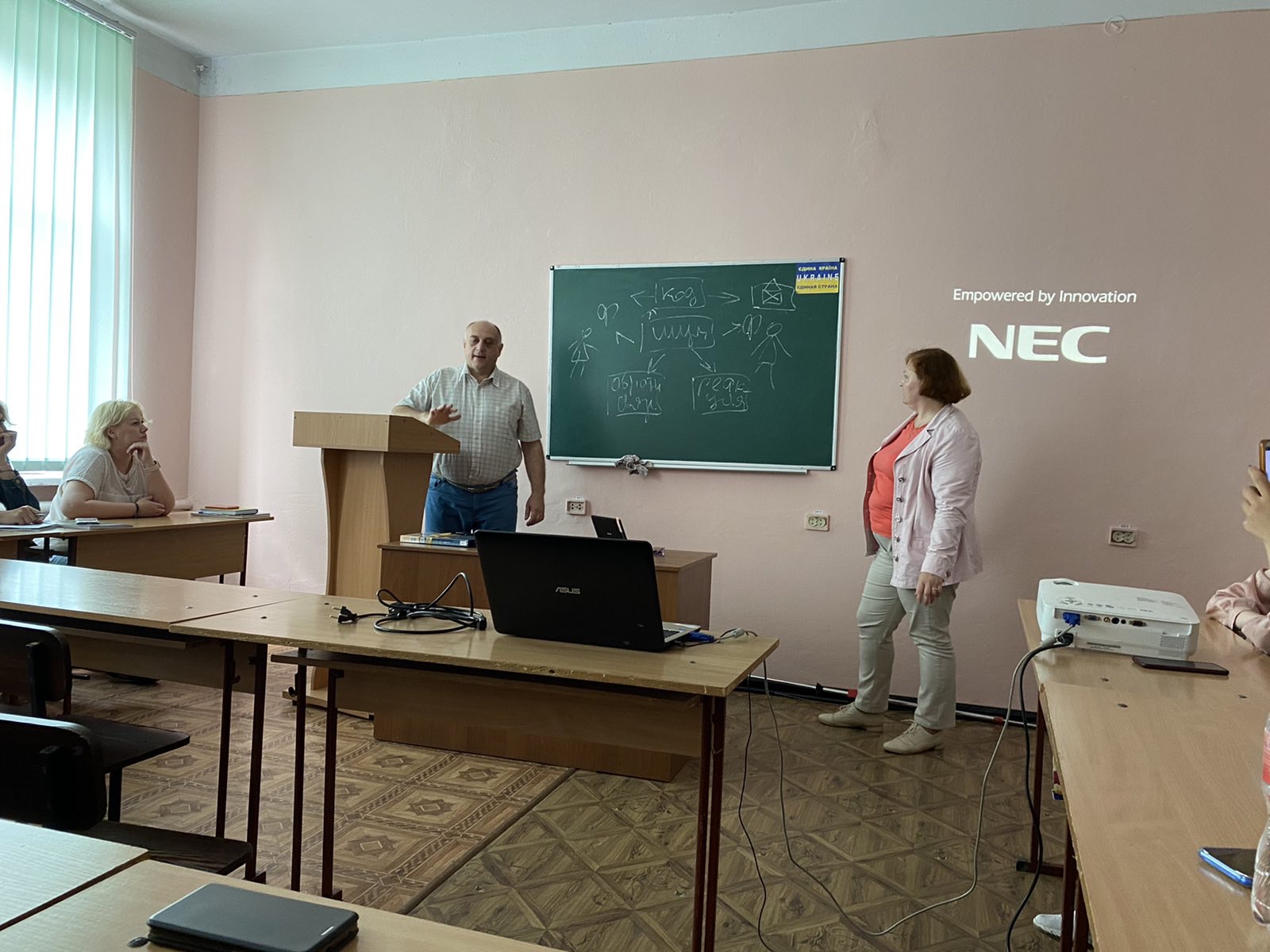 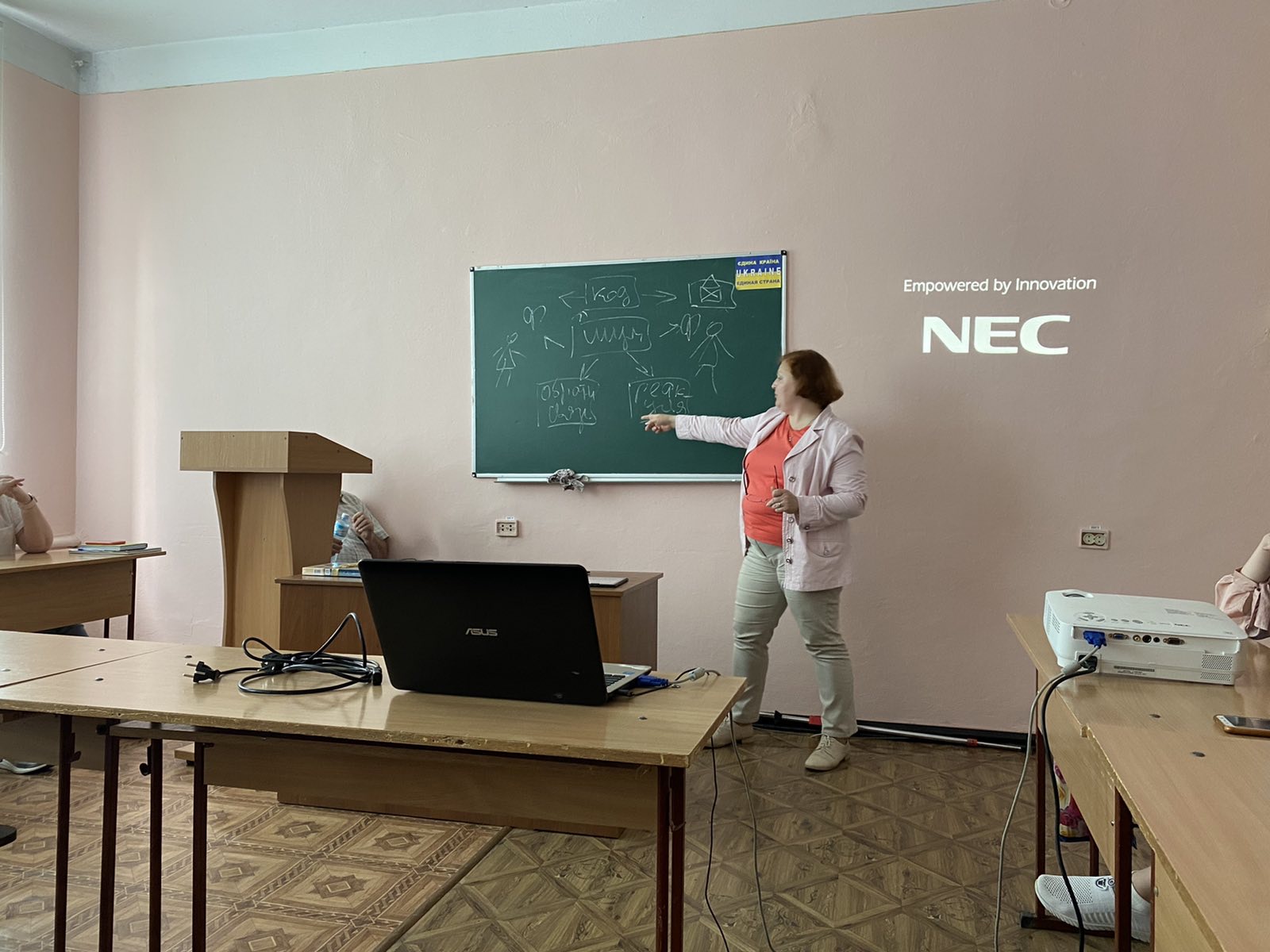 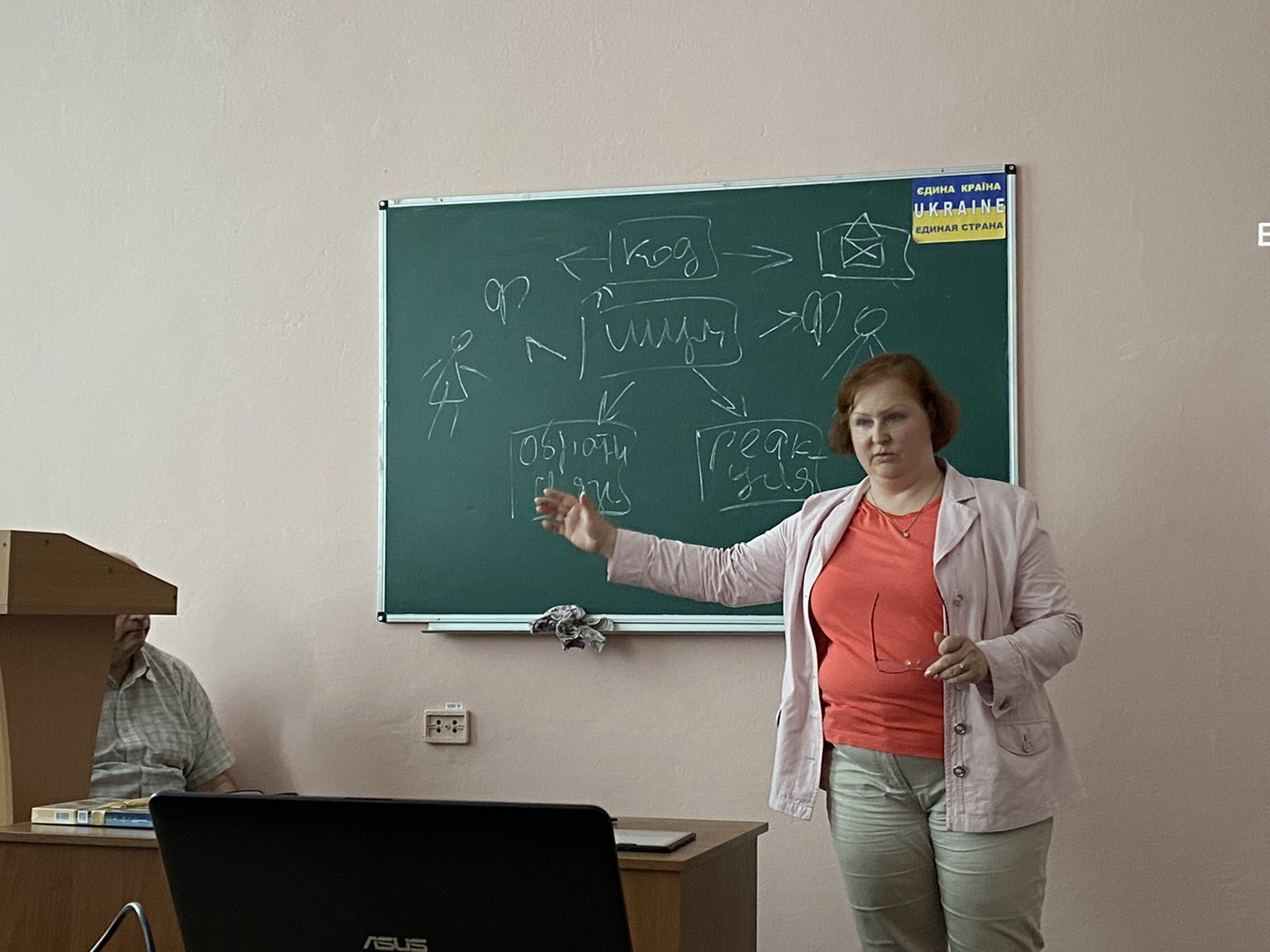 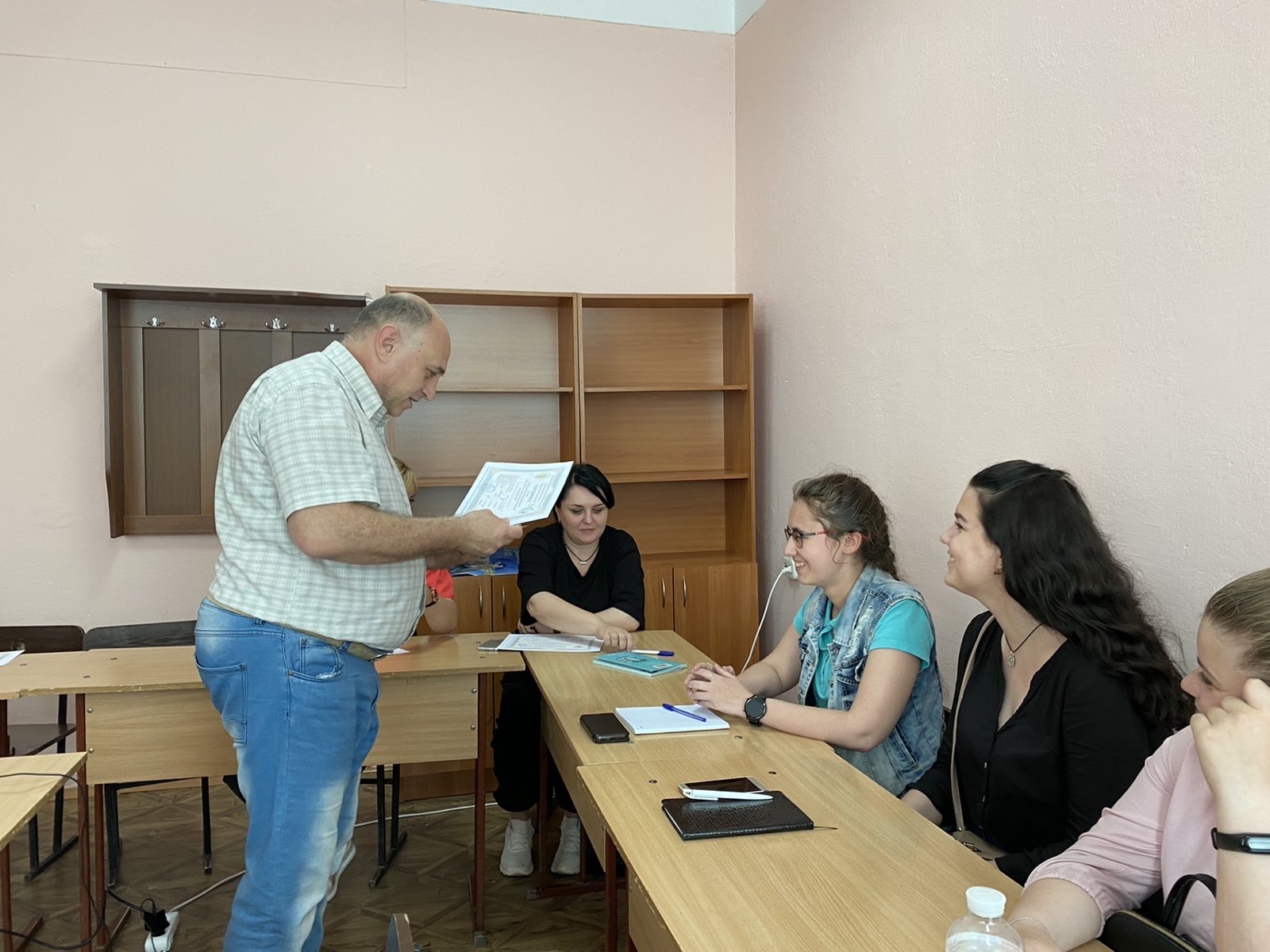 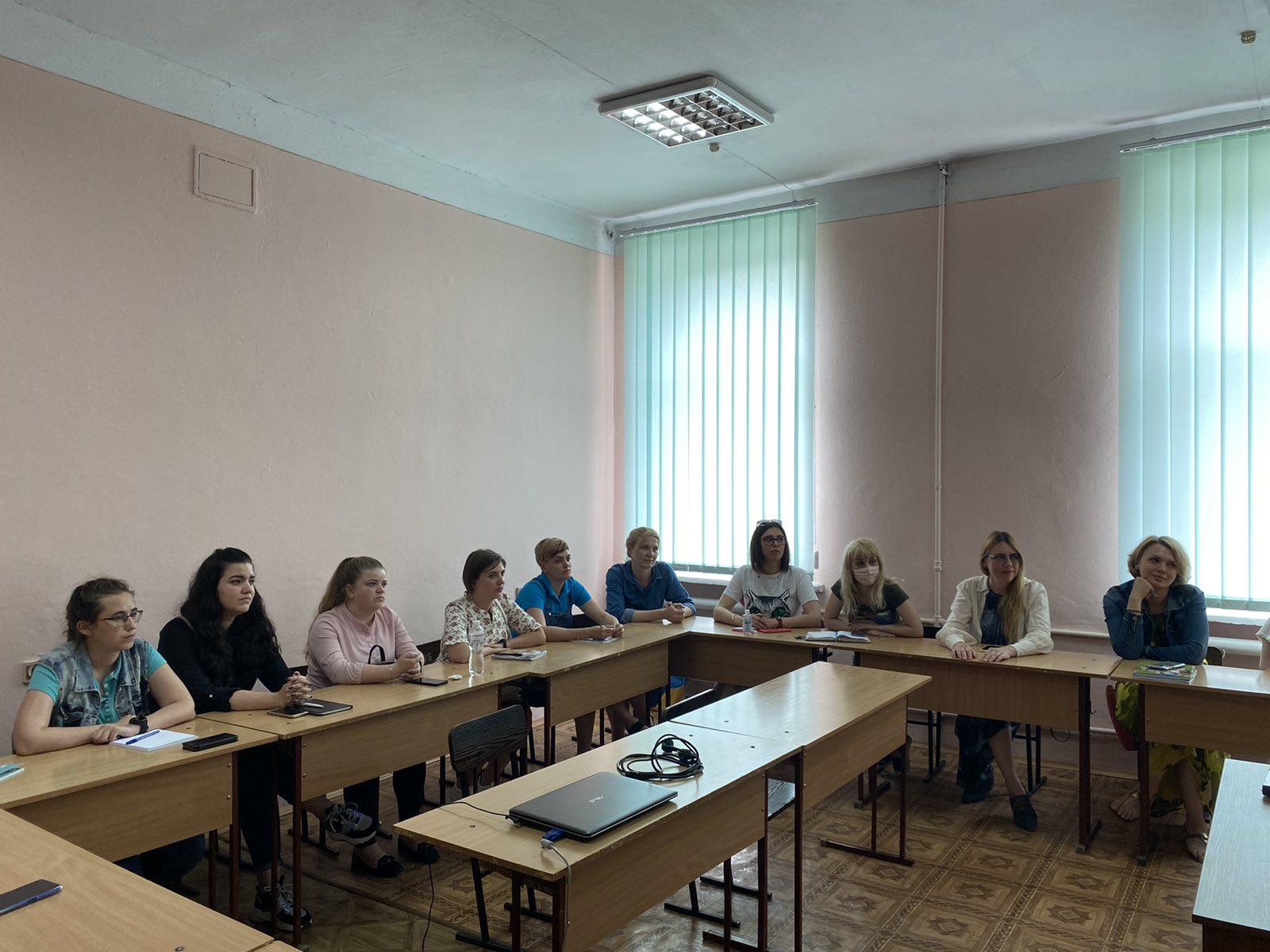 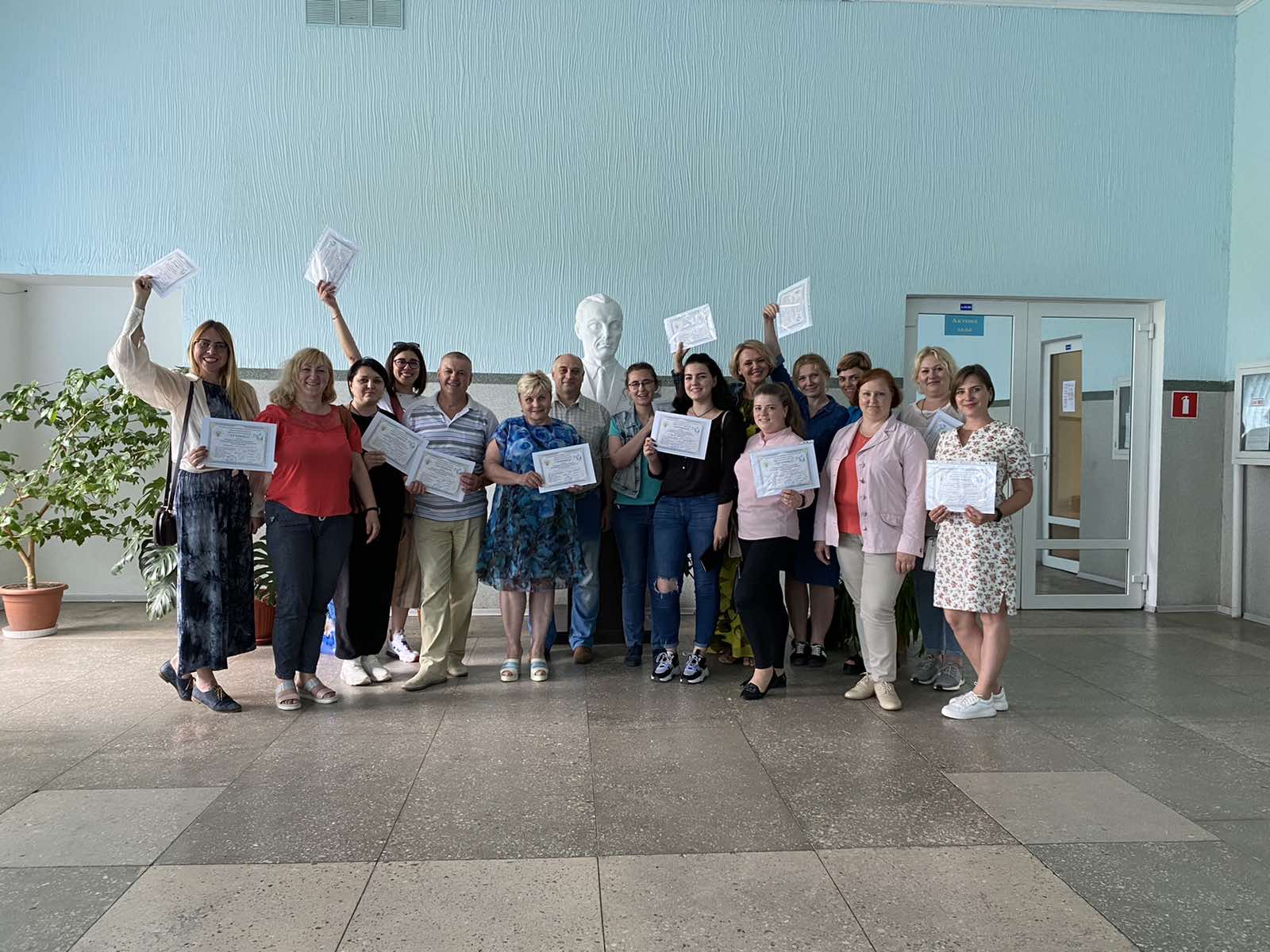 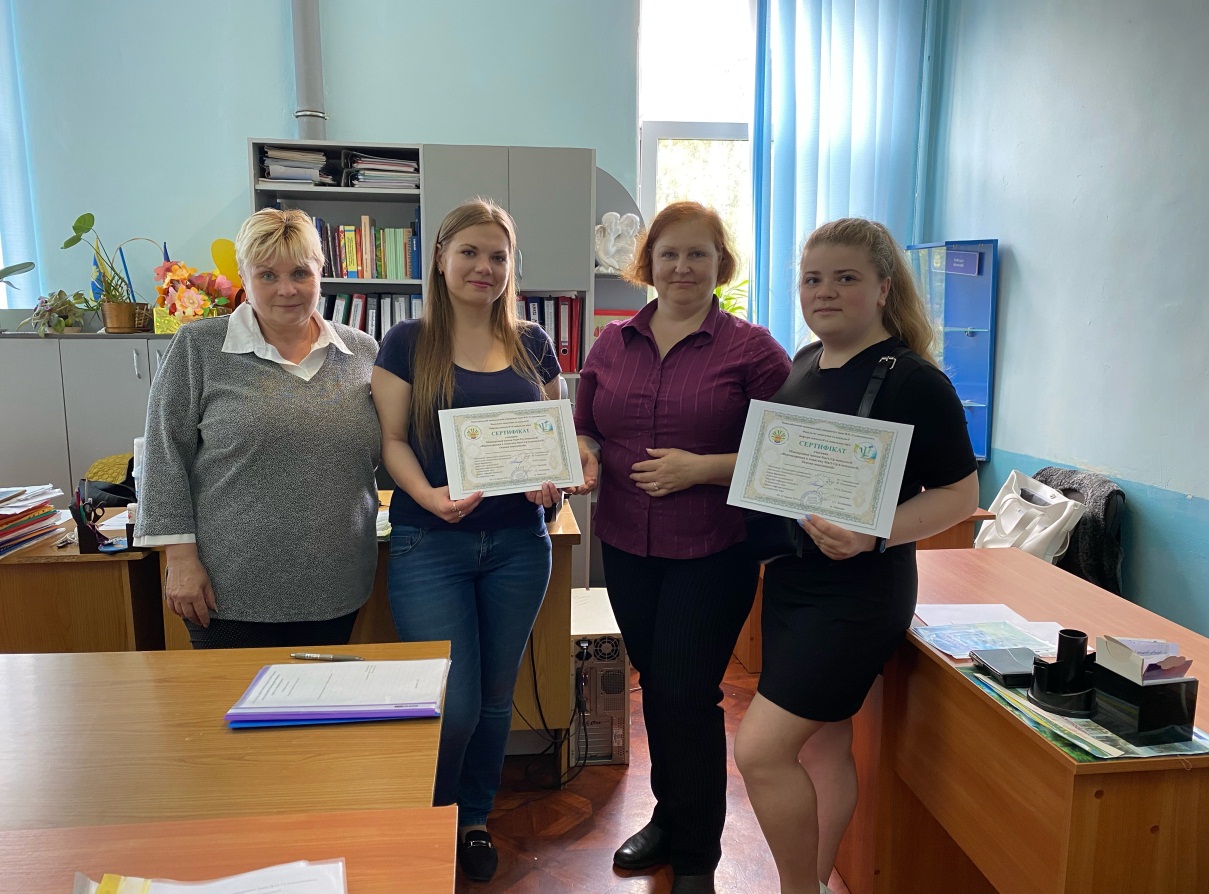 